МДК 01.01 Композиция и анализ произведений изобразительного искусстваПродолжение темы: Городской пейзаж с фигурами людей и животных. Декоративное решение.
Теоретическая частьЛекция: Анализ работ мастеров русской живописи. Способы построения и поиск связей и взаимодействия больших масс в формате картины.Провести анализ работ Константина Коровина «Boulevard by Night», «Ночной париж»Время создания, стиль, материал, формат, острота композиционного решения,  композиционный центр, ритм,  пластика, статика – динамика,  колористическое решение, основные акценты, собственное впечатление (выполнить анализ писменно)Практические задания Основная литература:Р.В.Паранюшкин «Композиция» Форма отчета. Фото выполненного задания отправить в группу в соцсети «ВКонтакте». Консультации в  группе в соцсети «ВКонтакте».Примеры работ:№ Цель. Задачи . одержание литература1Тема 2.2.Городской пейзаж с фигурами людей и животных. Декоративное решение.Содержание учебного материалаЦель: Знакомство с пейзажной композициейЗадачи: выразительное решение городского пейзажа . Поиск характера решения больших масс, стилистика обобщения и выделения главного в изображении фигуры в  композиции.Р.В.Паранюшкин «Композиция» , часть 31Тема 2.2.Городской пейзаж с фигурами людей и животных. Декоративное решение.Практические занятия  Практическая работа №4Выполнение композиции на современную тему401Тема 2.2.Городской пейзаж с фигурами людей и животных. Декоративное решение.Выполнение графических поисков (не менее 10 шт)51Тема 2.2.Городской пейзаж с фигурами людей и животных. Декоративное решение.Выполнение цветовых поисков (не менее 10 шт)51Тема 2.2.Городской пейзаж с фигурами людей и животных. Декоративное решение.Отрисовка персонажей 51Тема 2.2.Городской пейзаж с фигурами людей и животных. Декоративное решение.Выполнение картона (в размер холста)101Тема 2.2.Городской пейзаж с фигурами людей и животных. Декоративное решение.Выполнение работы на холсте (размер согласуется с преподавателем)15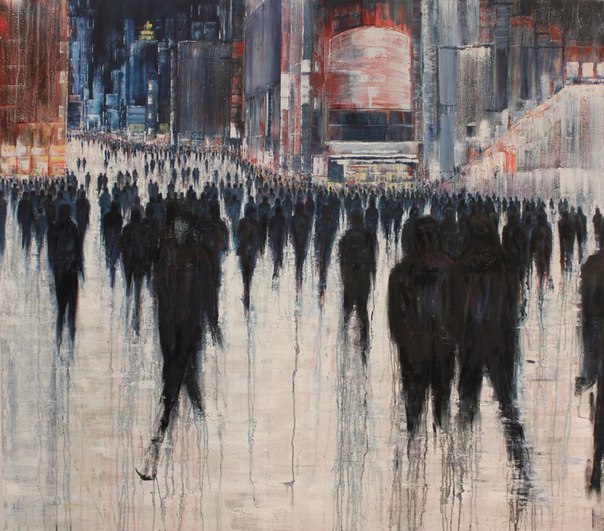 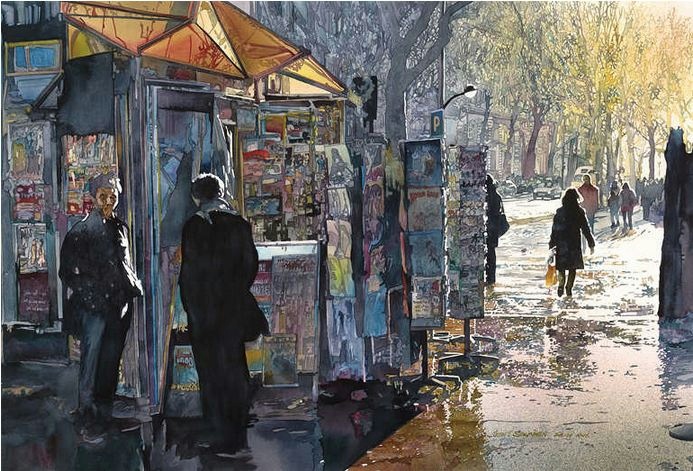 